ちがいを認め、尊重する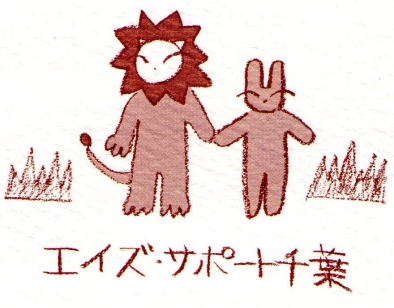 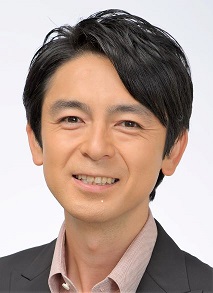 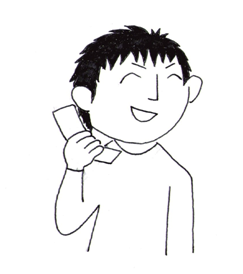 エイズ・サポート千葉（ASC）はエイズに関する正しい知識の啓発に努めるとともに、さまざまな人が「共に生きる場」を広げていくことを目指し、２５周年を迎えました。■日時　2018年９月24日（月・振替休日）午後1時～５時■会場　千葉市生涯学習センター　B１F　小ホール〒260-0045　千葉市中央区弁天３丁目7-7（地図）　http://chiba-gakushu.jp/know/know_04.html